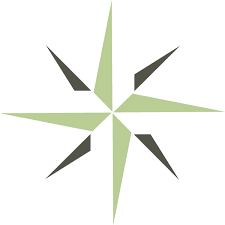 CHANGE in LEGAL STATUS, CONTROL, or OWNERSHIP
COMPLIANCE ASSESSMENT FORMInstructionsThe Distance Education Accrediting Commission requires all institutions undergoing a change in legal status, control, or ownership to obtain prior approval from the Commission and undergo an on-site visit. Prior approval serves two main purposes: (1) It provides institutions an opportunity to critically reflect on its operations, processes, and procedures prior to the change in legal status, control, or ownership and (2) it provides the on-site team with a comprehensive overview of the institution, its mission, and its processes that are integral to delivering quality distance education. The questions on this Compliance Assessment Form are designed to assist on-site team evaluators in determining whether institutions continue to meet the intent of DEAC’s accreditation standards when undergoing a change in legal status, control, or ownership. Evaluators are not limited to the questions on this rating form. This rating form is for the evaluator’s use only. Evaluators do not need to send this rating form to DEAC. DEAC evaluators decide whether institutions meet, partially meet, or do not meet accreditation standards. For any ratings of “partially meets” or “does not meet”, the evaluator must provide a “required action” that instructs the institution on what it needs to provide in order to demonstrate compliance with the identified standard. Evaluators should be careful to review institutions based only on the accreditation standards. Any recommendations beyond the scope of the accreditation standards should be provided in the suggestions section.Findings guidelines: Meets Standard: The institution demonstrates compliance with the intent of the accreditation standard or core component. Partially Meets Standard: The institution was able to demonstrate compliance with some, but not all, of the elements contained in the accreditation standard or core component.Does Not Meet Standard: The institution was unable to demonstrate compliance with a majority of the elements contained in the accreditation standard or core component.Evaluators should refer to the DEAC Accreditation Handbook and Guide for Self-Evaluation for any further clarification on institutional requirements. Institution Information Change in Legal Status				 Change in Form of Control			 Change in OwnershipName of Institution: Date of Visit: Date Report Due: Accreditation StandardsStandard I: Institutional MissionComments: Required Actions: Suggestions: Comments: Required Actions: Suggestions: Comments: Required Actions: Suggestions: Standard II: Institutional Effectiveness and Strategic PlanningComments: Required Actions: Suggestions: Standard VI: Academic Leadership and Faculty QualificationsComments: Required Actions: Suggestions: Comments: Required Actions: Suggestions: Comments: Required Actions: Suggestions: Standard X: Institutional GovernanceComments: Required Actions: Suggestions: Comments: Required Actions: Suggestions: Comments: Required Actions: Suggestions: Comments: Required Actions: Suggestions: Comments: Required Actions: Suggestions: Comments: Required Actions: Suggestions: Comments: Required Actions: Suggestions: Comments: Required Actions: Suggestions: Comments: Required Actions: Suggestions: Comments: Required Actions: Suggestions: QuestionsYesNoN/ADid the institution present its mission statement? Standard I.A. – Meets, Partially Meets, Does Not Meet, or Not ApplicableQuestionsYesNoNoN/AN/ADid the institution describe where the mission is published to demonstrate that it is readily accessible to students, faculty, staff, other stakeholders, and the public?  Standard I.B. – Meets, Partially Meets, Does Not Meet, or Not ApplicableQuestionsYesNoN/ADid the institution provide the key indicators it uses to measure the achievement of its mission?Did the institution identify who is responsible for documenting the institution’s achievement of its mission?Standard I.C. – Meets, Partially Meets, Does Not Meet, or Not ApplicableQuestionsYesNoN/ADid the institution identify areas for improvement via a SWOT Analysis (strengths, weaknesses, opportunities, and threats) or other means?Does the institution’s strategic plan adequately identify proactive initiatives to achieve sustainability and protect itself against identified weaknesses and threats? Does the institution’s strategic plan address the following: financial stability; development of educational offerings; integration of technology to enhance educational offerings; admissions processes; effective and accurate marketing campaigns to promote institutional sustainability; and professional development of leadership, faculty, and staff? Standard II.B. – Meets, Partially Meets, Does Not Meet, or Not ApplicableQuestionsYesNoN/ADo the institution’s academic leaders possess the knowledge and experience to support effective distance education delivery of educational offerings? Is the institution’s academic infrastructure adequate to provide effective distance education delivery of educational offerings? Do the institution’s academic leaders possess the appropriate academic credentials, background, knowledge, ethics, and experience to guide instructional activities? Are the institution’s academic leaders assigned appropriate responsibilities based on their identified roles within the organization? Standard VI.A. – Meets, Partially Meets, Does Not Meet, or Not ApplicableQuestionsYesNoN/ADoes the institution’s CAO or education director possess appropriate academic administrative experience and competence to lead and manage educational offerings in a distance education environment?QuestionsYesNoN/ADoes the institution’s chief academic officer, education director, or other individual in a similar oversight position possess the appropriate academic credentials, background, knowledge, and experience to oversee the educational offerings? Are the role and administrative responsibilities of the CAO or education director appropriate for the position? Does the CAO or education director oversee educational, editorial, and research activities for the educational offerings and inform marketing decisions? Does the institution’s CAO or education director possess academic credentials that support the responsibilities for leadership, supervision, and oversight of faculty, curriculum design, and student achievement? Standard VI.B. – Meets, Partially Meets, Does Not Meet, or Not ApplicableQuestionsYesNoN/AAre the institution’s owner(s), governing board members, chief executive officer, and top institution administrators knowledgeable and experienced in educational administration? Are the institution’s owner(s), governing board members, chief executive officer, and top institution administrators knowledgeable and experienced in overseeing quality financial practices necessary for ensuring institutional stability?Are the institution’s owner(s), governing board members, chief executive officer, and top institution administrators knowledgeable and experienced in ensuring quality teaching and learning?Are the institution’s owner(s), governing board members, chief executive officer, and top institution administrators knowledgeable and experienced in ensuring quality educational offerings delivered via distance education?Does the institution have processes and policies that clearly delineate the duties and responsibilities of the owner(s), governing board members, chief executive officer, and top institution administrators?Does the institution verify that all individuals in leadership and managerial positions are qualified by education and experience?Does the institution’s owner(s), governing board members, chief executive officer, and top institution administrators remain current within the disciplines offered and the educational community? Standard X.A. – Meets, Partially Meets, Does Not Meet, or Not ApplicableQuestionsYesNoN/ADo the institution’s owner(s), governing board members, chief executive officer, and top institution administrators possess sound reputations and records of integrity? Do the institution’s owner(s), governing board members, chief executive officer, and top institution administrators practice ethical conduct in their professional activities, business operations, and business relations?Were any owner(s), governing board members, chief executive officer, or top institution administrators debarred by federal or state authorities from participating in any funding programs?Standard X.B. – Meets, Partially Meets, Does Not Meet, or Not ApplicableQuestionsYesNoN/ADo the institution’s audited comparative or reviewed comparative financial statements demonstrate financial responsibility? Does the institution maintain sufficient resources to meet its financial obligations and provide quality educational offerings and service to students?Are the institution’s financial statements regularly audited or reviewed?Are the institution’s financial statements prepared in conformity with generally accepted accounting principles in the United States of America or International Financial Reporting Standards? Are the institution’s budgeting processes adequate, and do they conform to accepted best practices?Are the individuals responsible for creating and monitoring the institution’s budget qualified by education and experience? Does the institution’s budgeting process document and verify that current and future operating results are sufficient to allow it to accomplish its mission and goals?Is the institution profitable? For nonprofits, does the institution have an excess of revenues over costs?If the institution is not profitable, did the institution develop strategic initiatives designed to achieve a positive operating result sufficient to fund future operations?Does the institution have the resources necessary to fulfill all obligations to students in the event that a teach-out is required?Are the institution’s current assets sufficient to meet current liabilities?Does the institution use cost control and analysis systems to verify that it maintains sufficient current assets to fund a teach-out of students?Have the institution’s owner(s) or governing board members ever declared bankruptcy?If the institution is a sole proprietorship or partnership, have the owner(s), governing board members, chief executive officer, or top institution administrators have ever declared bankruptcy?Does the institution maintain reserves for honoring future service obligations, bad debts, and refunds? Standard XI.A. – Meets, Partially Meets, Does Not Meet, or Not ApplicableQuestionsYesNoN/AAre the individuals responsible for preparing the institution’s financial reports and budgets qualified by education and experience? Are financial reports and budgets regularly prepared?Does the institution employ an individual, internally or a third party, who is responsible for reviewing and approving financial reports and budgets?Is bonding or insurance required to insure against fraudulent conduct? Do the institution’s internal auditing and control processes verify that finances are properly managed, monitored, and protected? Does the institution have adequate processes in place to protect online and on-site financial data from unauthorized access? Does the institution take proactive steps to protect student and financial information from unauthorized access or threats?Do the institution’s accounts payable (numbers, amounts, and age) reflect sound financial responsibility and management? Does the institution maintain adequate inventories of course or instructional materials for current and future students?Does the institution maintain adequate insurance coverage? Has the institution filed any significant insurance claims in the past three to five years?Standard XI.B. – Meets, Partially Meets, Does Not Meet, or Not ApplicableQuestionsYesNoN/ADoes the institution employ administrative staff qualified by education and experience to ensure that the institution can operate effectively as a going concern and is not exposed to undue or insurmountable risk? Does the institution have adequate procedures in place to monitor, manage, and insure identified risks?Is the institution supported by a parent company or third party?If the institution is supported by a parent company or third party, is the supporting entity’s level of administrative and financial involvement adequate to promote the institution’s continued financial sustainability? Is the parent company or third party’s stated commitment to supporting the institution sufficient? Does the parent company or third party possess sufficient financial resources and commitment to provide the institution continued financial sustainability? If the institution’s financial performance is included within the parent corporation or third party’s financial statements, did the institution provide adequate supplemental schedules disclosing its individual financial status?Standard XI.C. – Meets, Partially Meets, Does Not Meet, or Not ApplicableQuestionsYesNoN/AAre the institution’s financial statements prepared in conformity with generally accepted accounting principles in the United States of America? Does the institution use the accrual method of accounting?Is the institution’s independent auditing firm qualified and experienced?Did the independent auditor identify any deviations while conducting the institution’s audit? Did the institution identify how it plans to address and resolve any identified challenges, anomalies, or threats? Does the institution have procedures that enable it to continue operations if it received a going concern or liquidity footnote opinion from the independent auditing firm? If a going concern or liquidity uncertainty was resolved through continued shareholder support, did the institution explain why the independent auditing firm did not accept the support as sufficient to avoid the going concern opinion or liquidity note?QuestionsYesNoN/ADo the institution’s financial statements reflect sufficient liquid assets to provide for staff and faculty?QuestionsYesNoN/ADid the institution provide either audited comparative or reviewed comparative financial statements in accordance with the above definitions? Did the institution certify that it understands that the Commission may, in its discretion, require that the institution deliver audited comparative financial statements or such other financial documentation as determined necessary, when circumstances raise question as to the institution’s financial soundness and stability?QuestionsYesNoN/ADid the institution submit its most recent fiscal year end audited comparative or reviewed comparative financial statements, opinion letter or review report, and letter of financial statement validation?Standard XI.D. – Meets, Partially Meets, Does Not Meet, or Not ApplicableQuestionsYesNoN/ADoes the institution maintain continuous sound and ethical operations? Does the institution provide the resources necessary to accommodate student demand and ensure that all learners receive a quality distance education experience?Is the institution free from any association with activity that could damage the standing of the accrediting process (e.g., illegal actions, unethical conduct, or abuse of consumers)? Standard XI.E. – Meets, Partially Meets, Does Not Meet, or Not Applicable